Zarządzenie Nr SG.120.3.2022
Wójta Gminy Skąpe
z dnia 01 kwietnia 2022 r.w sprawie przyjęcia Regulaminu gospodarowania środkami zakładowego
funduszu świadczeń socjalnychNa podstawie art. 8 ust. 2 ustawy z dnia 4 marca 1994 r. o zakładowym funduszu świadczeń socjalnych (Dz.U. 2021 poz. 746), wprowadza się:Regulamin Zakładowego Funduszu Świadczeń Socjalnych o następującej treści:Część pierwsza.Podstawy prawne i postanowienia ogólneNiniejszy regulamin, obowiązujący w Urzędzie Gminy w Skąpem został opracowany na podstawie przepisów ustawa z dnia 4 marca 1994 r. o zakładowym funduszu świadczeń socjalnych (Dz.U. 2021 poz. 746).§ 1. 1. Podstawę gospodarowania zakładowym funduszem świadczeń socjalnych stanowią przepisy wymienionej wyżej ustawy o funduszu, niniejszy regulamin oraz zatwierdzony preliminarz funduszu (plan rzeczowo-finansowy), opracowywany na każdy rok kalendarzowy i zatwierdzany w ustalonym trybie.Zarządzanie środkami ZFŚS należy do kompetencji pracodawcy.§ 2. 1. Regulamin gospodarowania ZFŚS, jego wszelkie zmiany oraz coroczny preliminarz i zmiany w preliminarzu wymagają uzgodnienia z wszystkimi pracownikami Urzędu Gminy.2. Prawo zgłaszania propozycji zmian w regulaminie oraz w rocznym preliminarzu wydatków z ZFŚS posiada pracodawca. Zmiany te będą wprowadzane w formie aneksu do regulaminu w trybie obowiązującym wprowadzanie regulaminu.3. Decyzje dotyczące sposobu podziału środków ZFŚS w ramach zatwierdzonego preliminarza rocznego oraz przyznawania indywidualnych świadczeń socjalnych poszczególnym osobom podejmuje Komisja socjalna, którą tworzą przedstawiciele pracowników. Komisję socjalną powołuje Wójt Gminy w drodze zarządzenia, po wybraniu jej składu przez pracowników Urzędu Gminy Skąpe. 4. Komisja Socjalna przetwarza dane osób uprawnionych do korzystania z Funduszu przez okres niezbędny do przyznania świadczenia, ustalenia jego wysokości, uwzględniając okres niezbędny do dochodzenia praw lub roszczeń.5. Komisja dokonuje przeglądu danych osobowych celem ustalenia konieczności ich dalszego przechowywania przynajmniej jeden raz w roku. W sytuacji uznania, że dalsze przechowywanie danych osobowych jest zbędne Komisja zobowiązana jest je usunąć.6. Treść regulaminu jest ogólnie dostępna pracownikom u Przewodniczącego Komisji Socjalnej.§ 3 Wnioski w sprawie przyznania określonych rodzajów pomocy socjalnej, na obowiązujących u pracodawcy drukach, które stanowią załącznik nr 1 i załącznik nr 2 do niniejszego regulaminu, należy składać do komisji socjalnej.§ 4. Świadczenia socjalne są formą pomocy, przyznawaną osobom uprawnionym na ich wniosek i nie mają charakteru roszczeniowego.Część druga.
Tworzenie funduszu§ 5. 1. Odpis podstawowy na fundusz nalicza się corocznie według zasad określonych w art. 5 ustawy o zakładowym funduszu świadczeń socjalnych.Środki ZFŚS zwiększa się o:zwiększony odpis w wysokości 6,25 proc, podstawy naliczenia, czyli przeciętnego wynagrodzenia w gospodarce narodowej przysługujący na każdą zatrudnioną osobę, w stosunku do której orzeczono znaczny lub umiarkowany stopień niepełnosprawności,środki nie wykorzystane w danym roku kalendarzowym.Część trzecia.Przeznaczenie funduszuPosiadane środki funduszu mogą być przeznaczone na:pomoc rzeczową i finansową w formie zapomóg dla osób uprawnionych, dotkniętych wypadkami losowymi lub znajdujących się w trudnej sytuacji życiowej, rodzinnej i materialnej - załącznik Nr 1 do zarządzenia,pomoc w związku ze zwiększonymi wydatkami w okresie Świąt Bożego Narodzenia i Wielkanocy w formie świadczeń rzeczowych lub świadczeń finansowych - załącznik Nr 2 do zarządzenia,dofinansowanie wypoczynku organizowanego w formie turystyki grupowej, imprez sportowo - rekreacyjnych (np. wycieczki, rajdy itp.) - załącznik Nr 2 do zarządzenia,pomoc w formie świadczenia socjalnego „wczasy pod gruszą” - załącznik Nr 2 do zarządzenia.Część czwarta.Osoby uprawnione do korzystania z funduszu1 Z usług i świadczeń finansowanych z zakładowego funduszu świadczeń socjalnych mogą korzystać:pracownicy zatrudnieni na podstawie: umowy o pracę, w pełnym lub niepełnym wymiarze czasu pracy,pracownicy przebywający na urlopach wychowawczych,Ze świadczeń socjalnych mogą korzystać także członkowie rodzin pracowników.Za członków rodzin, o których mowa w ust. 2, uważa się: współmałżonków, pozostające na utrzymaniu i wychowaniu dzieci własne, dzieci przysposobione oraz przyjęte na wychowanie dzieci w ramach rodziny zastępczej, dzieci współmałżonków.Część piąta.Zasady i tryb ubiegania się
o świadczenia finansowane przez ZFŚS§ 8. 1. Przyznanie oraz wysokość świadczeń socjalnych dla osób uprawnionych uzależnia się, zgodnie z art. 8 ust. 1 ustawy o ZFŚS od ich sytuacji życiowej, rodzinnej i materialnej.Podstawę do ustalenia świadczeń (z dopłatą z funduszu) stanowi dochód netto za poprzedni rok kalendarzowy, przypadający na osobę w rodzinie wykazany w oświadczeniu pracownika. Przy ustaleniu dochodu bierze się pod uwagę dochody uzyskiwane przez pracownika, współmałżonka oraz dzieci pozostające we wspólnym gospodarstwie domowym (wynagrodzenie zasadnicze, plus wszelkiego rodzaju dodatki otrzymywane w podstawowym i dodatkowym miejscu pracy, premie, wynagrodzenie za pracę w godzinach nadliczbowych, diety, stypendia i wynagrodzenia z tytułu nauki zawodu, alimenty, renty, emerytury, wynagrodzenia młodocianych, zasiłki i świadczenia wypłacane przez PUP oraz OPS-y) wypełniony według wzoru stanowiącego załącznik nr 3 do niniejszego regulaminu.W przypadku ujawnienia przez Pracodawcę świadomego zaniżania uzyskiwanych przez poszczególnych członków rodziny dochodów bądź ich zatajania, świadczenie z ZFŚS nie przysługuje.Komisja Socjalna ma prawo zażądać oprócz oświadczenia pracownika, zaświadczeń o sytuacji życiowej w tym zdrowotnej, rodzinnej i materialnej potwierdzających informacje zawarte we wniosku o świadczenie z zakładowego funduszu świadczeń socjalnych.Osoby korzystające ze świadczeń socjalnych są obowiązane informować Pracodawcę o zmianie ich sytuacji życiowej, rodzinnej i materialnej, mających wpływ na uprawnienia przy rozpatrywaniu kolejnych wniosków o świadczenie.Wysokość przyznawanego świadczenia określa tabela:Ustala się maksymalną kwotę dopłaty do wypłaty zapomóg w wypadkach losowych - do 500 zł, z uwzględnieniem zróżnicowania wysokości dofinansowania w zależności od kryteriów socjalnych.Wypłata świadczeń uzależniona jest od wysokości posiadanych środków.Regulamin wchodzi wżycie po podpisaniu przez pracodawcę.§10. Traci moc Zarządzenie Nr 32/2018 Wójta Gminy Skąpe z dnia 20 września 2018 r.	…………………………………………………………………..	…………………………………………………………………..	………………………………………………………………….	………………………………………………………………………………………………………………………………………                           ……………………………………………………………………..        Pracodawca                                                      Podpiisy członków komisji socjalnejSkąpe, dnia	…………………………………………./Imię i Nazwisko osoby uprawnionej/…………………………………………./adres zamieszkania/…………………………………………/miejsce pracy/WNIOSEKo przyznanie świadczenia socjalnego z ZFŚS w Urzędzie Gminy SkąpeProszę o przyznanie, zgodnie z Regulaminem ZFŚS, świadczenia z Zakładowego Funduszu Świadczeń Socjalnych na pomoc rzeczową lub finansową w formie zapomogi.Uzasadnienie wniosku …………………………………………………………………………. ……………………………………………………………………………………………………..…………………………………………/czytelny podpis wnioskodawcy/Skąpe, dnia	…………………………………………./Imię i Nazwisko osoby uprawnionej/…………………………………………/adres zamieszkania/………………………………………../miejsce pracy/WNIOSEKo przyznanie świadczenia socjalnego z ZFŚS w Urzędzie Gminy SkąpeProszę o przyznanie, zgodnie z Regulaminem ZFŚS, świadczenia z ZakładowegoFunduszu Świadczeń Socjalnych z przeznaczeniem na:pomoc w związku ze zwiększonymi wydatkami w okresie Świąt Bożego Narodzenia i Wielkanocy w formie świadczeń rzeczowych lub świadczeń finansowych,        dofinansowanie wypoczynku organizowanego w formie turystyki grupowej, imprez sportowo - rekreacyjnych,pomoc w formie świadczenia socjalnego „wczasy pod gruszą”./czytelny podpis wnioskodawcy/…………………………………………./Imię i Nazwisko osoby uprawnionej/…………………………………………./adres zamieszkania/…………………………………………/miejsce pracy/OŚWIADCZENIEpracownika ubiegającego się o świadczenie z Zakładowego
Funduszu Świadczeń SocjalnychŚwiadomy odpowiedzialności karnej określonej w 233.  § 1. Kto, składając zeznanie mające służyć za dowód w postępowaniu sądowym lub w innym postępowaniu prowadzonym na podstawie ustawy, zeznaje nieprawdę lub zataja prawdę, podlega karze pozbawienia wolności od 6 miesięcy do lat 8, oświadczam, co następuje:średni miesięczny dochód (netto)* przypadający na 1 członka rodziny w roku kalendarzowym ……………………….. r. wyniósł ……………………..zł.Niniejszym udostępniam pracodawcy swoje dane osobowe w celu przyznania ulgowej usługi, świadczenia lub dopłaty z Funduszu i ustalenia ich wysokości.            …………………………………………………….                ……………………………….data i podpis odbierającego oświadczenie                   członka komisji socjalnej*/ Zgodnie z Regulaminem gospodarowania środkami zakładowego funduszu świadczeń socjalnych przy ustaleniu dochodu bierze się pod uwagę dochody uzyskiwane przez pracownika, współmałżonka oraz dzieci pozostające we wspólnym gospodarstwie domowym (wynagrodzenie zasadnicze, plus wszelkiego rodzaju dodatki otrzymywane w podstawowym i dodatkowym miejscu pracy, premie, wynagrodzenie za pracę w godzinach nadliczbowych, diety, stypendia i wynagrodzenia z tytułu nauki zawodu, alimenty, renty, emerytury, wynagrodzenia młodocianych, zasiłki i świadczenia wypłacane przez PUP oraz OPS-y).Zarządzenie Nr 11/2019
Wójta Gminy Skąpe
z dnia 25 marca 2019 r.w sprawie zmiany Regulaminu gospodarowania środkami zakładowego
funduszu świadczeń socjalnychNa podstawie art. 8 ust. 2 ustawy z dnia 4 marca 1994 r. o zakładowym funduszu świadczeń socjalnych (Dz.L). z 2018 r. poz. 1316), zarządzam, co następuje:§ 1, W Zarządzeniu Nr 32/2018 Wójta Gminy Skąpe z dnia 20 września 2018 r. w sprawie Regulaminu gospodarowania środkami zakładowego funduszu świadczeń socjalnych, wprowadza się następujące zmiany:w § 9 skreśla się wyrazy z zastrzeżeniem § 13”.uchyla się § 13,załącznik Nr 1 otrzymuje brzmienie jak w załączniku Nr 1 do niniejszego zarządzenia.§ 2. Zarządzenie wchodzi w życie z dniem podpisania przez pracodawcę.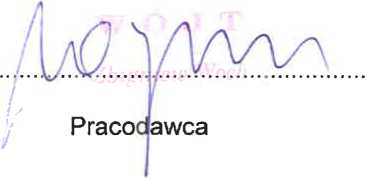 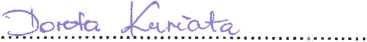 Przedstawiciel pracowników
Urzędu Gminy w SkąpemSkąpe, dnia	/Imię i Nazwisko osoby uprawnionej//adres zamieszkania//miejsce pracy/WNIOSEKo przyznanie świadczenia socjalnego z ZFŚS w Urzędzie Gminy SkąpeProszę o przyznanie, zgodnie z Regulaminem ZFŚS, świadczenia z Zakładowego Funduszu Świadczeń Socjalnych na pomoc rzeczową lub finansową w formie zapomogi.Uzasadnienie wniosku/czytelny podpis wnioskodawcy/Lp.Kwota dochoduWielkość świadczenia1.do	2000 zł.100%2.od	2001 zł. do 2700 zł.90%3.od	2701 zł. do 3500 zł.80 %4.Powyżej 3500 zł.70%